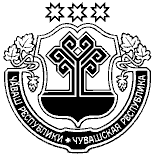 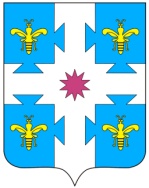 Об утверждении состава Комиссии по соблюдению требований к служебному поведению муниципальных служащих Козловского района и урегулированию конфликта интересов В соответствии с частью 4 статьи 14.1 Федерального закона «О муниципальной службе в Российской Федерации», статьей 8.1 Закона Чувашской Республики «О муниципальной службе в Чувашской Республике», постановлением Кабинета Министров Чувашской Республики от 17 июля 2019 г. №299 «О внесении изменений в постановление Кабинета Министров Чувашской Республики от 23 мая 2012 г. №191», постановлением администрации Козловского района Чувашской Республики от 30.11.2015 №581 «Об утверждении Положения о комиссии по соблюдению требований к служебному поведению муниципальных служащих и урегулированию конфликта интересов в администрации Козловского района Чувашской Республики» (с изменениями от 11.02.2016 №71/а, от 09.11.2017 №521, от 05.08.2019 №396):1. Утвердить состав Комиссии по соблюдению требований к служебному поведению муниципальных служащих Козловского района и урегулированию конфликта интересов (прилагается).2. Настоящее распоряжение вступает в силу после его официального опубликования.Глава администрацииКозловского района                                                                                                 Ф.Р. ИскандаровПриложение к распоряжению администрацииКозловского района Чувашской Республикиот 10.02.2021 №57СОСТАВКОМИССИИ ПО СОБЛЮДЕНИЮ ТРЕБОВАНИЙК СЛУЖЕБНОМУ ПОВЕДЕНИЮ МУНИЦИПАЛЬНЫХ СЛУЖАЩИХКОЗЛОВСКОГО РАЙОНА И УРЕГУЛИРОВАНИЮ КОНФЛИКТА ИНТЕРЕСОВВасильева Т.Л.2-10-67Заместитель главы администрации – начальник отдела                                                                                               Е.Ю. ДмитриевЮрист                                                                                                                 К.А. ИлларионоваДмитриевЕвгений Юрьевич -заместитель главы администрации – начальник отдела организационно-контрольной и кадровой работы администрации Козловского района, (председатель комиссии);Пушков Геннадий Михайлович-начальник отдела экономики, промышленности и торговли администрации Козловского района, (заместитель председателя комиссии);ВасильеваТатьяна Леонидовна -заместитель начальника отдела организационно-контрольной и кадровой работы администрации Козловского района, (секретарь комиссии).Члены комиссии:Члены комиссии:Члены комиссии:ЕгороваВалентинаАлександровнаЖелтухинЮрийМихайлович--начальник отдела социальной защиты населения Козловского района Казенного учреждения Чувашской Республики «Центр предоставления мер социальной поддержки» Министерства труда и социальной защиты Чувашской Республики                            (по согласованию);депутат Собрания депутатов Козловского района Чувашской Республики, (по согласованию);Илларионова Кристина Александровна -начальник отдела юридической и информационной службы администрации Козловского района;МанюковаТатьянаНиколаевна-и.о. начальника финансового отдела администрации Козловского района Чувашской Республики»;Чапурина Елена Александровна -директор Бюджетного учреждения Чувашской Республики «Козловский комплексный центр социального обслуживания населения» Министерства труда и социальной защиты Чувашской Республики (по согласованию);представитель органа исполнительной власти Чувашской Республики-уполномоченный Главой Чувашской Республики на исполнение функций органа Чувашской Республики по профилактике коррупционных и иных правонарушений                 (по согласованию);Депутат Собрания депутатов сельского поселения Козловского района-(по согласованию).